Handballkreis Krefeld-Grenzland e. V.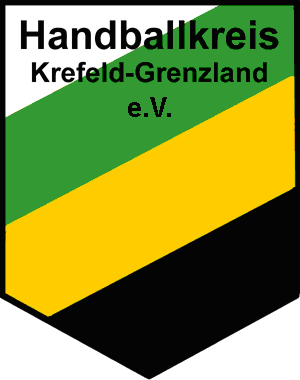 Internet: www.handball-krefeld-grenzland.deAntrag auf Spielen außer KonkurrenzListe der Spieler/innen die zum Einsatz kommen sollen:Es können in den Jugendspielkassen F bis B auf Kreisebene Mannschaften spielen, in denen maximal 3 Spieler/innen (laut Spielbericht) eingesetzt werden dürfen, die entsprechend ihres Geburtsjahres dem jüngeren Jahrgang der nächst höheren Altersklasse angehören. Diese Mannschaften spielen außer Konkurrenz.Die	Meldung  dieser	Mannschaften	muss	vor	Saisonbeginn	vorliegen  und	von	der spielleitenden Stelle genehmigt werden.Spieler*innen mit Zweitspielrecht gemäß § 19 a oder § 19 b DHB SpO dürfen nicht in AK- Mannschaften eingesetzt werden.Der Gegner ist berechtigt, die entsprechenden Spielerpässe vor Spielbeginn zu überprüfen.Abweichungen von dieser Regelung werden als Verstoß gegen § 25 sonstige Geldbußen bei Verstößen gegen die DFB gewertet und mit einer Ordnungsstrafe belegt.1Reinhard Wille (Vorsitzender) – Ralph Tilmes (Stellv. Vorsitzender) - Dr. Wolfram Gerlach (Kassenwart) IBAN: DE64 3205 0000 0067 1098 01 - AG Krefeld: VR 3145 - Steuernummer: 117/5863/0708Beantragender Verein:Beantragender Verein:Name:Funktion:Telefon:Mannschaft:Mail:Datum:Unterschrift:Bei Anträgen per E-Mail reicht„gez. NAME“ ausNameVornameGeburtsdatumPass- Nummer